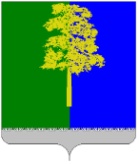 Муниципальное образование Кондинский районХанты-Мансийского автономного округа – ЮгрыАДМИНИСТРАЦИЯ КОНДИНСКОГО РАЙОНАПРОТОКОЛ №1заседания Межведомственной комиссии по охране трудаот 24 марта 2015 года                                                                пгт. МеждуреченскийПредседательствовал:Н.Е. Федингин – заместитель главы администрации Кондинского района председатель Межведомственной комиссии по охране труда администрации Кондинского районаПрисутствовали:1. О подготовке к проведению конкурса «Лучший специалист по охране труда» __________________________________________________________________  ( Н.Ю.Максимова, Г.В.Крылова, Г.А.Мостовых, Т.В.Носова)Решили:Информацию принять к сведению.Управлению образования (Н.И.Суслова) отработать с руководителями подведомственных учреждений  МКДОУ детский сад «Солнышко» (пгт.Мортка),  МКОУ «Леушинская средняя образовательная школа» (с.Леуши), МКОУ «Чантырская средняя образовательная школа»,  МКОУ «Ягодинская средняя образовательная школа» вопрос о подготовке заявки на участие в конкурсе «Лучший специалист по охране труда Кондинского района» специалистов по охране труда.Срок: до 30 марта 2015 года1.3.Комитету экономического развития и инвестиционной деятельности администрации района направить:руководителю МУП «ИИЦ«Евра» (С.В.Саргсян) письмо с предложением подготовить телевизионный сюжет о конкурсе «Лучший специалист по охране труда Кондинского района».руководителям хозяйствующих субъектов,  имеющим штатных специалистов (инженеров) по охране труда, повторные письма с приглашением к участию в конкурсе.   Срок: до 30 марта 2015 годаО подготовке мероприятий к Всемирному дню охраны труда__________________________________________________________(Т.В.Носова, Н.Ю.Максимова, Г.В.Крылова, Р.Ф.Аюпов, В.В.Веретенников)Решили:Информацию принять к сведению.Указать руководителям органов администрации Кондинского района: управление культуры и молодежной политики (Г.В. Крылова), управление образования (Н.И.Суслова), отдел физической  культуры и спорта (Р.Ф.Аюпов) на низкую исполнительскую дисциплину руководителей подведомственных им учреждений в части представления в отдел по труду комитета экономического развития и инвестиционной деятельности администрации Кондинского района информации о мероприятиях по проведению Дня охраны труда.Управлению культуры и молодежной политики (Г.В. Крылова), управлению образования (Н.И.Суслова), отделу физической  культуры и спорта (Р.Ф.Аюпов) организовать работу по формированию подведомственными учреждениями планов мероприятий  Дня охраны труда и контролю за их исполнением.Срок: до 10 апреля 2015 годаРекомендовать руководителям организаций (предприятий), осуществляющих производственную деятельность на территории муниципального образования Кондинский район, проводить Дни охраны труда ежеквартально, с учетом тематики года, установленной Международной организацией труда.Комитету экономического развития и инвестиционной деятельности администрации Кондинского района (Н.Ю.Максимова) ежегодно в 1 квартале текущего года разрабатывать комплексный план проведения Дней охраны труда в Кондинском районе в текущем году.Срок: ежегодно до 01 марта Рекомендовать главам городских и сельских поселений, руководителям органов администрации Кондинского района представить в отдел по труду комитета экономического развития и инвестиционной деятельности администрации района планы мероприятий  по проведению Дня охраны труда в учреждении. Срок: до 10 апреля 2015 годаО рассмотрении кандидатур от организаций Кондинского района на награждение Почетной грамотой и Благодарностью Департамента труда и занятости населения автономного округа – Югры в ознаменование Всемирного дня охраны труда____________________________________________________________________(Н.Е. Федингин, Н.Ю.Максимова, Т.В.Носова)Решили:3.1. Информацию принять к сведению.3.2. Комитету экономического развития и инвестиционной деятельности администрации Кондинского района направить в адрес:Департамента труда и занятости населения автономного округа ходатайство о награждении Благодарностью Департамента труда и занятости населения автономного округа:инженера по охране труда БУ ХМАО-Югры «Комплексный центр социального обслуживания населения «Фортуна» Охрименко Михаила Григорьевича;инженера по охране труда ЛПДС «Конда» Урайского УМН АО «Транснефть-Сибирь» Шляева Андрея Рудольфовича.главы администрации Кондинского района ходатайство о награждении Благодарностью главы администрации Кондинского района:инженера по технике безопасности МКОУ Чантырская СОШ Медведеву Ларису Николаевну;начальника ПТО ООО «Концессионая Коммунальная Компания» Половинкина Петра Викторовича;специалиста по охране труда ООО «Завод «МДФ» Петрову Тамару Андреевну.О состоянии производственного травматизма в Кондинском районе за 2014 год____________________________________________________________________(Т.В.Носова, Н.Ю.Максимова, Г.А.Мостовых, В.В.Веретенников, С.Э.Димонова, С.В.Кабальнов)Решили:4.1. Информацию принять к сведению.4.2. Рекомендовать руководителям организаций (предприятий), осуществляющих производственную деятельность на территории муниципального образования Кондинский район:провести анализ состояния системы управления охраной труда в организации;повысить уровень исполнительской дисциплины по выполнению требований законодательства о труде и охране труда, организации работы по охране труда в соответствии с требованиями действующего законодательства;провести в организации мероприятия по предупреждению производственного травматизма и улучшению работы по охране труда;обеспечить постоянный контроль за соблюдением работниками требований безопасности технологических процессов, инструкций по охране труда, а также применением средств индивидуальной защиты;обеспечить своевременное обучение по охране труда и проверку знаний требований по охране труда, инструктажа по охране труда работников.создать в организации комиссию по охране труда и избрать уполномоченных (доверенных) лиц по осуществлению общественного контроля за соблюдением требований охраны труда;провести организационные мероприятия, связанные с проведением специальной оценки условий труда. 4.3. Рекомендовать председателям профсоюзных организаций:активизировать работу по контролю по обеспечению на производстве здоровых и безопасных условий труда,  совместно с уполномоченными по охране труда организаций (специалистами по охране труда) осуществлять проверки состояния производственного оборудования требованиям безопасности, правильного применения работниками средств индивидуальной защиты и использования безопасных приемов работы;усилить работу в области охраны труда, обратив особое внимание на профилактические меры по предупреждению производственного травматизма;требовать от работодателей полного и своевременного выполнения мероприятий по улучшению условий труда, определенных коллективными договорами и соглашениями. Постоянно контролировать выполнение запланированных мероприятий и получение компенсаций за работу во вредных и тяжелых условиях труда.	4.4. Комитету экономического развития и инвестиционной деятельности администрации Кондинского района:4.1.1. В целях профилактики производственного травматизма:проводить организационные мероприятия, направленные на пропаганду безопасных условий труда и распространение лучших практик работы в данном направлении;оказывать методическую и практическую помощь предприятиям в области охраны труда;проводить всесторонний анализ причин, повлекших  за собой гибель и травмирование работников и информирование о них через средства массовой информации.4.1.2.Подготовить и разместить в средствах массовой информации: в газете «Кондинский вестник» и на официальном сайте органов местного самоуправления муниципального образования Кондинский район обращение к работодателям и профсоюзам о профилактике производственного травматизма, согласно пунктам 4.2. и 4.3. настоящего протокола.Срок: до 20 апреля 2015 года4.5. Рекомендовать главам городских и сельских поселений Кондинского района представить в комитет экономического развития и инвестиционной деятельности администрации Кондинского района  информацию о планируемом проведении в 2015 году специальной оценки условий труда в администрациях поселений и подведомственных  учреждениях. Срок: до 01 мая 2015 года4.6. Руководителям органов администрации Кондинского района представить в комитет экономического развития и инвестиционной деятельности администрации Кондинского района  информацию о планируемом проведении в 2015 году специальной оценки условий труда, в том числе и в подведомственных им   учреждениях  и потребности денежных средств для проведения  специальной оценки условий труда.Срок до 01 мая 2015 года4.7. Рекомендовать Совету некоммерческого партнерства «Союз предпринимателей  Кондинского района» провести на очередном заседании Совета некоммерческого партнерства «Союз предпринимателей  Кондинского района» обсуждение с предпринимателями Кондинского района состояние условий труда на производстве, обратив особое внимание на профилактические меры по предупреждению производственного травматизма.Заместитель главыадминистрации района                                                                              Н.Е. Федингин1Михаил Мартемьянович Чернышовзаместитель главы администрации Кондинского района, заместитель председателя  комиссии2Наталья Юрьевна Максимовапредседатель комитета экономического развития и инвестиционной деятельности администрации Кондинского района, член комиссии3Галина Анатольевна Мостовыхпредседатель Координационного Совета первичных профсоюзных организаций и районных организаций профсоюзов Кондинского района, исполняющий обязанности председателя комитета по финансам и налоговой политике администрации Кондинского района, член комиссии4Татьяна Владимировна Носованачальник отдела по труду комитета экономического развития и инвестиционной деятельности администрации Кондинского района, член комиссии5Сергей Валентинович Кабальновначальник управления гражданской защиты населения администрации Кондинского района6Годзина Татьяна Ивановнаведущий специалист группы работы со страхователями по Кондинскому району государственного учреждения Регионального отделения Фонда социального страхования РФ по ХМАО-Югре7Валерий Владимирович Веретенниковпредседатель территориального объединения работодателей «Союз работодателей Конды», член комиссии8Светлана Эрдниевна Димоновазаместитель начальника ТО УФС РПН по ХМАО-Югре в г.Урай и Кондинском районе, член комиссии9Татьяна Владимировна Дутковскаяначальник отдела материально-техническогоснабжения МКУ «Управление МТО ОМСУ Кондинского района», осуществляющий техническое обеспечение управления образования администрации Кондинского района, приглашенный10Галина Владиславовна Крылованачальник управления культуры и молодежной политики администрации Кондинского района, приглашенный11Рустам Флюрович Аюпов начальник отдела физической  культуры и спорта администрации Кондинского района, приглашенный